UFFICIO DEL GIUDICE DI PACE DI NOCERA INFERIORESezione CivileIl Giudice Onorario di Pace avv. Consuelo Ascolese dispone il rinvio delle cause che avrebbero dovuto trattarsi in data 09.05.2022, secondo il seguente calendarioRG n.7371/14 e n.3218/17                        al 13 Ottobre 2022RG n.2271/20 e n.4840/20     		    al 17 Ottobre 2022RG n.6058/21, n.6189/21 e n.6960/21     al 24 Ottobre 2022Il presente avviso viene affisso dinanzi l’aula di udienza e viene inviato al Consiglio dell’Ordine degli Avvocati per la pubblicazione sul sito.Manda alla Cancelleria per gli adempimenti.Nocera Inferiore, li 04.05.2022                                           Il Giudice di Pace								  (avv. Consuelo Ascolese)	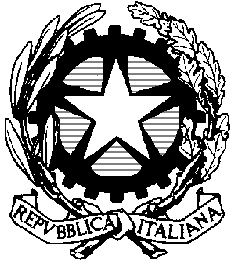 